INSTITUCIÓN: COLEGIO PARTICULAR CATÓLICO “RAFAEL   BUCHELI”TITULO DEL PROYECTO: 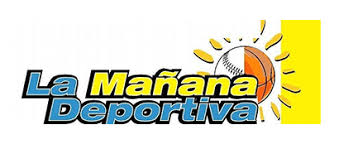 NOMBRE DE LA TUTORA: SANDRA VEGA AUTOR: DANIELA HERNÁNDEZCIUDAD:QUITO AÑO: 2019-2020